Følgende er tatt ut:Kontakt: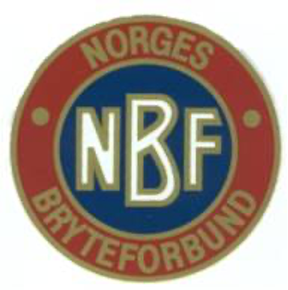 Norges bryteforbundServiceboks 1, Ullevål stadion0840 Oslo NORGEInnkalling til:Samling: Lambertseter/Oslo26. - 29.marsGresk-romersk herrerSted:Feltspatveien 19. Kategori:U17 og U20Dato:26 - 29.mars 2024Svar- og betalingsfrist:10.mars 2024Kategori:Navn:Abu-Bakar SakajevMaksym PoroskunStorm RydènDennis BerglundMartin LetvikAndreas FjeldstadOliver BergheimCasper Lopez-ElverhøiVetle Gunheim-HatlandNicklas TveitenJard Even AasebyThomas LetvikIznovr SjoldajevIsmail KadyrovIver BorgenSnorre Storm-MathisenSimen EkebergFelix Lenes FredriksenMario MariutBrage SætherSahil ShirzaiMartin AakLasse LundbyAyan HalimTobias LarsenLeokim BekyLors TimirbievBers Idal TimirbievNoah Elias Sivertsen NormannElijah Aanes-NeveLars LetvikVetle MathisenLars Sandal OlaussenMarius KarlsenAlexander ÅmåsMartin LjosåkLeif Noah JohnsenBarnabas TolnaiKlubb:Lambertseter BKKristiansand BKHalden AKLambertseter BKOBKLambertseter BKSP.09OBKNational, Turn og ILSnøgg Notodden BrytingOBKOBKKristiansand BKMoss AKNarvik AKLambertseter BKKolbotn ILLambertseter BKNational, Turn og ILOBKFredrikstad BK AtlasKolbotn ILSP.09OBKFauske AKOBKFredrikstad BK AtlasFredrikstad BK AtlasNarvik AtletklubbOBKOBKBodø BKMehamn BKOBKUrædd BKSP.09Lambertseter BKIL BraattTrenere.Pål Eirik Gundersen. Pål Eirik Gundersen. Diverse info:Ta med:Treningstøy, sovepose, liggeunderlag. Viktig informasjon:Samlingen finner sted i Lambertseter bryteklubbs treningslokaler. MEN: Overnattingssituasjonen har endret seg. Det er ikke lenger lov å benytte seg av LBKs lokaler til overnatting, og vi har utfordringer med å finne andre (rimelige) steder. Derfor trenger vi hjelp fra dere som bor i Oslo-området med overnattingsmuligheter for de som kommer langveis fra. I påmeldingen skal det tydelig stå hvem som har behov for overnatting. I tillegg ønsker jeg å vite hvem fra Oslo som har mulighet til å innlosjere utøvere. Måltider (frokost, lunsj og middag) skjer i LBKs treningslokaler. Egenandel:Total egenandel estimert til 800kr. BetalingBindende påmelding skjer ved betaling av egenandel til:Vippsnr: 11088. Merk med NAVN og SAMLING 26-29.MARS (og evt BEHOV FOR OVERNATTING eller MULIGHET FOR INNLOSJERING X ANTALL). Ta med:Treningstøy, sovepose, liggeunderlag. Viktig informasjon:Samlingen finner sted i Lambertseter bryteklubbs treningslokaler. MEN: Overnattingssituasjonen har endret seg. Det er ikke lenger lov å benytte seg av LBKs lokaler til overnatting, og vi har utfordringer med å finne andre (rimelige) steder. Derfor trenger vi hjelp fra dere som bor i Oslo-området med overnattingsmuligheter for de som kommer langveis fra. I påmeldingen skal det tydelig stå hvem som har behov for overnatting. I tillegg ønsker jeg å vite hvem fra Oslo som har mulighet til å innlosjere utøvere. Måltider (frokost, lunsj og middag) skjer i LBKs treningslokaler. Egenandel:Total egenandel estimert til 800kr. BetalingBindende påmelding skjer ved betaling av egenandel til:Vippsnr: 11088. Merk med NAVN og SAMLING 26-29.MARS (og evt BEHOV FOR OVERNATTING eller MULIGHET FOR INNLOSJERING X ANTALL). Oppmøte/ReturTirsdag 26.mars kl.09:00Fredag 29.mars kl.12:00 (avreise etter siste økt).Tirsdag 26.mars kl.09:00Fredag 29.mars kl.12:00 (avreise etter siste økt).Annet:Send svar til Pål Eirik Gundersen eller Jim Johnsen innen fristen på mail eller tlf. Send svar til Pål Eirik Gundersen eller Jim Johnsen innen fristen på mail eller tlf. Navn:Telefon:Mail:Jim JohnsenPål Eirik Gundersen+47 48 84 06 12+47 95 29 93 10johnsenjimroger@gmail.compal.eirik.gundersen@hotmail.no